Приложение 3 к проекту договора о закупках товарно-материальных ценностей, утвержденному приказом Вице - президента по корпоративному обеспечению акционерного общества «Национальная компания «Қазақстан темір жолы» от ___  ____________________2016 года №______Отчетность по местному содержанию в товарахДоля местного содержания (%):     *КСт  = __________________________________________________                                                       _______________________________________________________Ф.И.О.  руководителя, подпись                                                                                Ф.И.О. исполнителя, контактный телефон, дата заполнения   М.П.Доля местного содержания рассчитывается согласно утвержденной Единой методике расчета организациями местного содержания при закупках товаров. 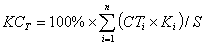 * указывается итоговая доля местного содержания в договоре в цифровом формате до сотой доли (0,00)___________________________________________________________________№ п/п(n)Наименование товара, поставляемогопоставщиком в целяхисполнения договораКод ТНВЭДКод КПВЭДЕдиница измеренияКоличество товаров,поставляемыхпоставщиком Цена товара,KZTСтоимость(CTi),KZTДоля согласносертификатуСТ-KZ (Ki),%Сертификат СТ-KZСертификат СТ-KZПримечание№ п/п(n)Наименование товара, поставляемогопоставщиком в целяхисполнения договораКод ТНВЭДКод КПВЭДЕдиница измеренияКоличество товаров,поставляемыхпоставщиком Цена товара,KZTСтоимость(CTi),KZTДоля согласносертификатуСТ-KZ (Ki),%номердата выдачиПримечание12n